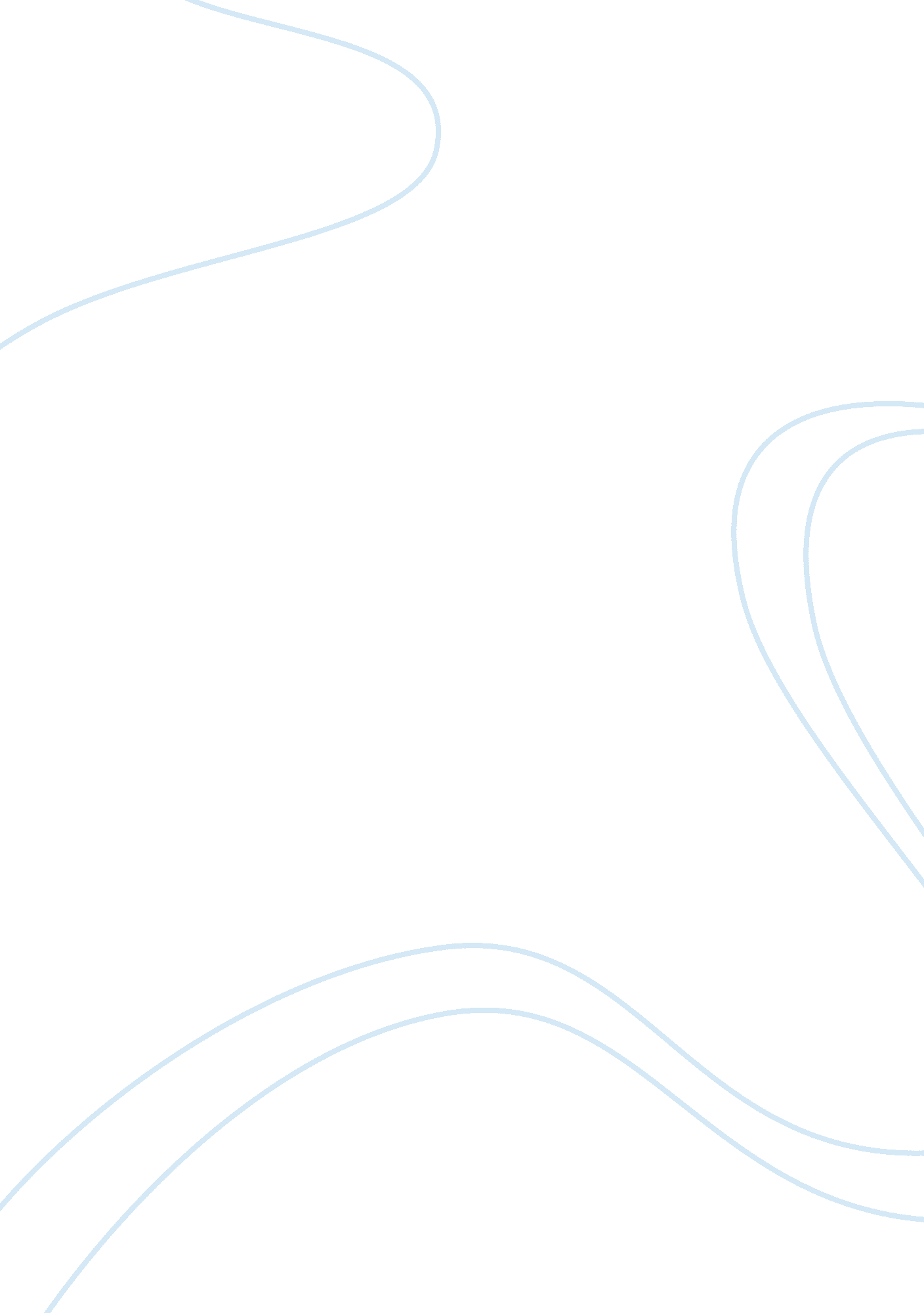 Evaluating the awareness and preparedness of the studentsEnvironment, Disaster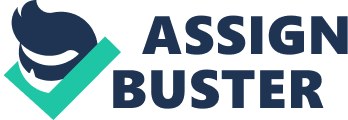 Related Local Studies According to Mamon, M. A. C., Suba, R. A. V., and Son, I. L (February 9, 2018), low perception on disaster risks are evidently observed among senior high school students. The students’ responses could be developed on the effectivity and influence of the Disaster Readiness and Risk Reduction education in the senior high school curriculum because it includes the ideas of the hazards, awareness, disaster preparedness, hazard maps, prevention, mitigation and adaptation, and resiliency in the curriculum possibly affect the knowledge and understanding of students on DRRR. As stated in Villanueva’s study, (as cited in an unknown source, 2011), the proof assembled over the span of this examination obviously indicates positive results for youngsters because of the coordination of DRR into training. While it was not generally conceivable to archive the particular proceedings, for instance, in the two nation contextual investigations where calamities had not struck since the season of usage, it was certain that noteworthy change has happened at both the national and the nearby levels, which is prompting expanded instruction and more prominent readiness and versatility among networks. Particular results archived included more noteworthy readiness among kids, the capacity to recognize and address hazard outside of fiascos, progression of instruction, and a more prominent suspicion that all is well and good and certainty. Promote results at the network level incorporate more secure school structures and more noteworthy attention to chance administration. Unmistakably, results are imperative, however there is additionally a developing pattern to update assessments to center around inputs-yields results, as well as on the adjustments in basic leadership forms that have encouraged the results; at the end of the day, how comes about are being accomplished. This examination found that there were a considerable amount of exercises to be found out about how results for youngsters were being accomplished. This confirmed the results. Finding out about the need and advantage of debacle readiness originates from individual encounters In nations as often as possible visited by catastrophes, for example, the Philippines, the seriousness of past calamity encounter and also the level of apparent dangers related with a fiasco may impact how a man plans for fiascos (Mishra, Suar, and Paton 2009, as cited in Espina, E. 2015). Related Foreign Studies The National Preparedness Report (2015) explains the procedure of how a nation have made in turning into a protected community and resilient on disasters such as earthquake or ground shaking. The report appraises and calculate the individuals and communities, private and non-profit sectors, faith-based organizations, and all levels of government in obtaining and acquiring preparedness. National Preparedness Report propose throughout all levels in government, the private and non-profit sectors, and the public practical insights into preparedness to support the decisions in the program’s precedency, allocation of resources, and activities of the community. In the 2017 National Preparedness Report, it focuses mainly at the activities have done that is relevant to the preparedness and awareness or broadcasted in the year of 2016 and also the coverage of a small amount of events occurred in the early year of 2017. In additional, the National Preparedness Action help to avoid, secure, defend, keep way, and recuperate from those appearing hazards, disasters, and threats that results into a huge effect of risk on the security of the community. Federal assessment of the progress of the nation concerning in attaining the National Preparedness Goal exhibit every year, this describes what is the means of being prepared for all the types of emergencies and calamities for the United States, whether if those are naturally occurring hazards like geological, atmospheric, and biological hazards, accidental hazards such as spilling of chemicals and toxics, or human-induced threats like cyber-attacks and terrorism. It is a view for the readiness in the whole nation. Due to the reason that preparedness acquires responsibility and obligation throughout the entire nation, the goal of the report is to lead decisions of all those preparedness stakeholders which includes individuals, families, society, organizations, sectors, and all states of the government. On the contrary, not all people under the supervision of the government are monitored and paid an attention on being prepared for the possibility of meeting disaster. For an instance, the study conducted in the location of Bangladesh wherein it is considered as a powerless country against seismic occasions. Specialists speculate that if a tremor with a magnitude of 7. 0 happened in extensive urban communities of Bangladesh, there would be a great human disaster because of the basic disappointment of numerous structures. The essential target of the paper is to inspect seismic hazard recognition among inhabitants of Dhaka City and examine their levels of tremor readiness. A poll study directly among 444 occupants of the city gave the real wellspring of information for the paper. The study comes about propose that a larger part of the respondents was not set up for a huge impact of quake, which is foreseen to happen in Dhaka. Multivariate examination of review information uncovers that estimation of private unit and respondent instructive levels show up as the most noteworthy determinants of readiness status of the respondents. The investigation prescribes expanding seismic tremor mindfulness and readiness among occupants of Dhaka City. The citizens around the Dhaka City tend to be affected by the ground shaking if they continue to have no knowledge concerning to the readiness and awareness (Bimal, K. P., & Rejuan, H. B., 2010, March 8). Within the terms of being prepared before, during including after the earthquake, other nations around the world are already ready and they have their own techniques on how to survive, how to be safe, and how to be secured if ever that the earthquake suddenly occurs. Primary school youngsters crosswise over Japan partake in month to month seismic tremor drills. They figure out the way on how to get under their work area and clutch its legs until the point when the tremor stops. A few adolescents are given fiasco aversion hoods, which can pad delicate heads from falling articles. Multi story schools even have chute for kids to slide down to security. Numerous nations including United States, have crisis cautioning frameworks that can abrogate radio and television with crucial open data. Yet, Japan has run a phase assist with its Earthquake Early Warning System. Utilizing the most recent innovation, it can foresee a noteworthy tremor up to 50 seconds before it happens. The admonitions are communicated momentarily, as consistently checks when sparing lives. In the 2004 Asian seismic tremor and wave surprised the world. The first main major tsunami in the Indian Sea in 600 years executed over 250, 000 individuals. The Indian Sea tidal wave cautioning framework was set up after the disaster which has officially spared lives in ensuing crises. The country of Thailand and Sri Lanka, new signs point inhabitants towards higher ground in case of another executioner wave. The following preparations will lead them into a better and safer security when a huge disaster will exist (Welle, D., 28 August 2016). Local Literature Gubalane, Z. L. (2015) stated that Philippines is naturally prone to disasters like, typhoons, earthquakes, volcanic eruption, landslides, floods, and tsunami, and others. Filipinos have already surpassed these kind of disasters and have conditioned themselves for some more disasters to come each year by having a plan, preparedness and awareness in disasters because having an knowledge about disasters do mattering much to know what we can do before, during, as well as after the disaster. The Philippines is one of the best nations on the planet in danger of atmosphere related calamities. For populaces subsisting at the neediness line specifically, yet in addition the country overall, everyday lives and prosperity are routinely tested. The Philippines government considers debacle chance important and has dedicated huge assets to assemble calamity limit and diminish populace introduction and powerlessness, broadly and locally. This paper investigates the strategy and institutional instruments for calamity hazard decrease administration and research which have been led in the Philippines identified with debacle readiness, administration and strength (Alcayna, T., Bollettino, V., Dy, P., Vinck, P., 14 September 2016). According to Orallo, A. D., (2011), Philippines is powerless to different kinds of common perils because of its topographical area and physical condition; being arranged in the “ Pacific Ring of Fire”, between two Structural plates (Eurasian and Pacific), a zone encompassing the Pacific Ocean where visit seismic tremors and volcanic action result from the developments of said structural plates. Actually, the nation encounters a normal of 20 quakes for each day (most are excessively powerless, making it impossible to be felt). There are likewise around 300 volcanoes, of which 22 are dynamic and have been recorded in history to have emitted; while 5 are thought to be the most dynamic to be specific: Taal, Mayon, Bulusan, Kanlaon furthermore, Hibok-Hibok. Likewise, being situated along the storm belt/superhighway in the Pacific makes it defenseless against outrageous climate occasions. A normal of 20-30 hurricanes/tropical violent winds visit the nation consistently, with 5-7 of them considered the most dangerous. Its 36, 289 kms. of coastline is likewise powerless against torrent, making the nation additionally exceedingly vulnerable to ocean level rise and tempest floods. Going with or coming about because of these tropical twister occasions are optional wonders, for example, avalanches, surges/flashfloods/flooding, tornadoes, dry season, an overwhelming/storm downpours. Effects of fiascos on populace are pivotal under worldwide environmental change. One territory that is generally gravely influenced by fiascos in the Philippines is Marikina City, a fluvial territory arranged over a noteworthy blame line with a high number of occupants to be influenced. The neighborhood government draws in inhabitants with consistent data scattering and trainings in view of national rules, concentrating on programs for understudies. This examine expects to evaluate such program on college understudies with respect to self-saw information of catastrophe readiness, certainty on genuine readiness, and connecting with performing learning to activity (Vicerra, P. M. M., Salvador, J. M. G., Capili, Y. M. V., February 2018). Foreign Literature Kourou, A., Ioakeimidou, A., Mokos, V., Bakas, K. (April 2013) stated that people who were conscious, well-oriented also activated regarding the customs and concepts of prevention on disaster together with resilience can reduce disastrous effects as regards to seismic activity such as earthquake. In distinctive regions, those that are prone to earthquake, must necessarily continue updates along with giving information to the public concerning the issues about earthquake risk management. According to Kourou, A., Iaokeimidou, A., Mokos, V., Bakas, K. (April 2013), Schools can play a crucial role concerning training and building a disaster prevention culture, among various community groups. Principals and teachers have a key role to play in any school-wide initiative through developing and reviewing awareness policy, developing and revising emergency response plans, holding emergency drills and training the students. Ardalan, A., Sohrabizadeh, S. (16 February 2016) stated that utilizing a Persian-form apparatus that is acclimated to the socio-social determinants and local dialect may bring about more trustful data on quake readiness. It is proposed that catastrophe directors and scientists apply this instrument in their future family unit readiness ventures. Additionally inquire about is expected to make compelling strategies and plans for changing readiness learning into conduct. In a study conducted by Kohn, S., Eaton J. L., Feroz, S., Bainbridge, A. A., Hoolacchan, J., and Barnett, D. J., (8 April 2013), it stated that Specialists by and large concur that people will require fractional or finish independence for in any event the initial 72 hours following a fiasco. Notwithstanding inescapable natural and climate perils, developing organic dangers, and developing populace densities in urban regions, individual readiness is basic. In any case, debacle organizers and policymakers require additional data to make significant changes to this part of catastrophe readiness. The discoveries of this examination additionally uncover strategies and devices that the neighborhood network considers to be best for seismic tremor readiness arranging and administration. The advancement of a tremor opposition and a sheltered network requires an abnormal state of joint effort between communicating associations, seismologists, specialists in the fiasco readiness field, and also the nearby network. This will take into consideration opportune arranging, improvement, and scattering of fundamental data to all partners including the nearby networks (Jahangiri, K., Izadkhah, Y. O., Montazeri, A., and Hosseini, M., Jun 2010). According to Ramsbottom, A., and Brien, E. (February 2017), In this undertaking, a meaning of network that included the ‘ entire network’ approach was utilized. This definition will be helpful with regards to network and institutional cooperative energies in crisis readiness, as it is dynamic and comprehensive. It incorporates the full range of partners including network inhabitants, and also a ‘ network of networks’, considering a more point by point comprehension of the entire network. The most viable method for connecting with networks in crisis readiness relies upon the specific situation. Given the assorted variety in network make-up, the sorts of crises that could be confronted, the financial, ecological and political scope of networks, there are no set practices to take after that will be viable for all networks. Be that as it may, to be effective, commitment ought to be important and consider the perspectives of network individual. Extraordinary consideration is required to incorporate hard-to-achieve gatherings and the individuals who may not as of now have a voice in the network. 